FESTIVAL DE TEATRE I MÚSICA MEDIEVAL D’ELXXXV EDICIÓET LUX IN TENEBRIS LUCET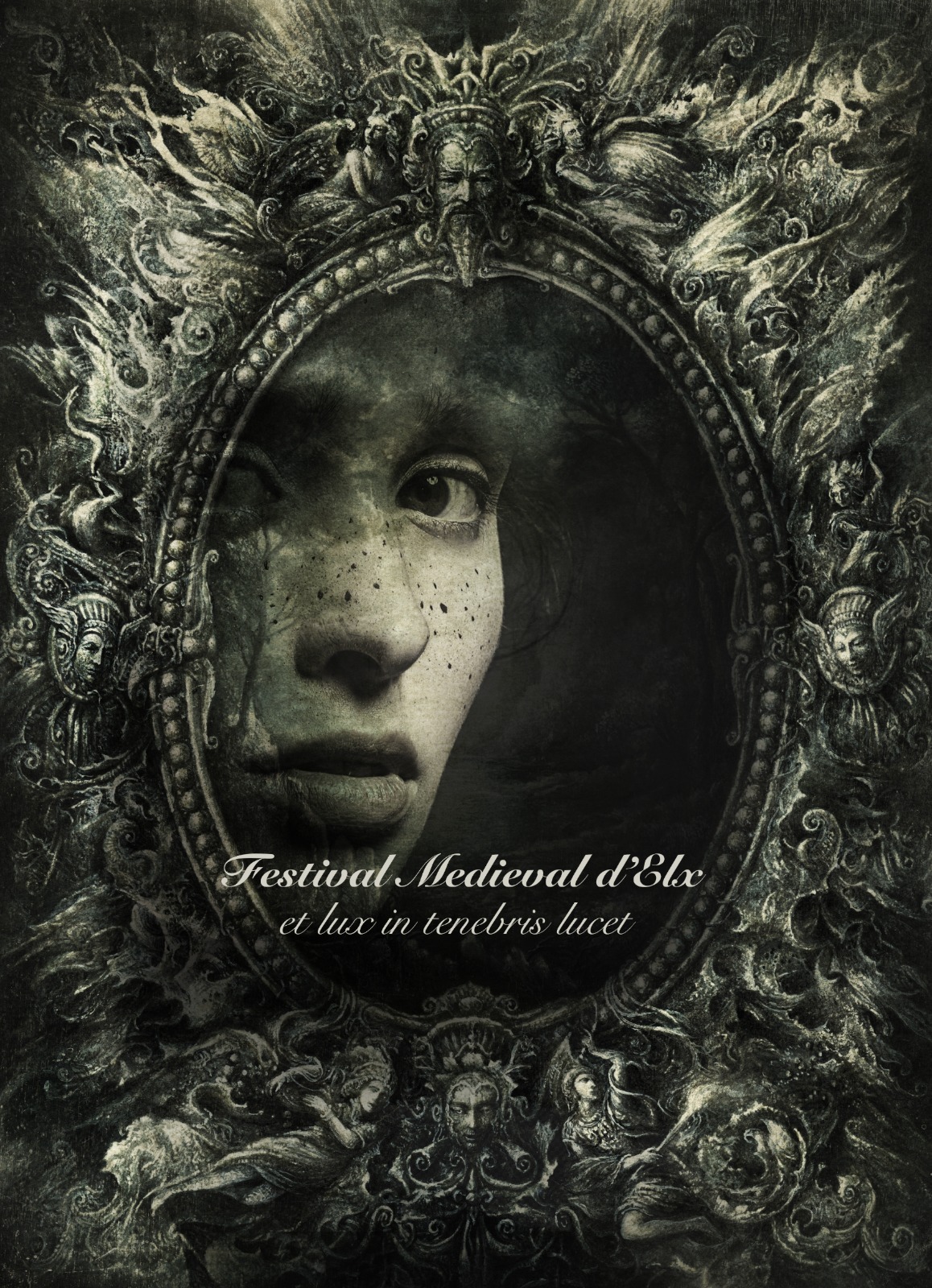 Programación:Viernes 23Vigor Mortis. OtraDanza. Gran Teatro. Sábado 24Los cuentos de Juglara. Amaya Ruiz / MiClaudia TeatroLugar: Centro Cultural Clarisas. Horario: Dos pases: 11:30h y 13:00h. Entrada libre hasta completar aforo Fusión de músicas tradicionales: flamenco mediterráneo y música popular valenciana. Fraskito. Lugar: Gran Teatro. Horario: 20:00h. Instanticket: 10€Domingo 25Planctus Mariae. Coral Nihil Obstat / Rubén Pacheco (Producción del Festival)Lugar: Basílica Santa María. Horario: 18:00h Entrada libre hasta completar aforoRey Lear. Atalaya. Lugar: Gran Teatro. Horario: 20:00h. Instanticket: 10€Lunes 26Conferencia. Crisis sociales y renacimientos culturales en la Edad Media. José Galiano Montesinos. Medievalista.Lugar: Centro Cultural Clarisas. 19:00h. Entrada libre hasta completar aforo El mecenazgo de Germana de Foix. Piacere dei Traversi. Ciclo de música antigua. Lugar: Sala Cultural La LlotjaHorario: 22:00h. Instanticket: 5€Martes 27Conferencia. Un davallament de la creu a Elx en el segle XVIII. Joan Castaño García. Gestor Museu FestaLugar: Centro Cultural Clarisas. 19:00h. Entrada libre hasta completar aforo *(Esta conferencia incluirá la interpretación de una breve pieza inédita incluida en el texto de esta representación ilicitana). Pavana lachrimae. Anabel Sáez. Ciclo de música antigua. Lugar: Sala Cultural La LlotjaHorario: 22:00h. Instanticket: 5€Miércoles 28Conferencia. Signos de vida: la ciudad de Ils a Elig. Anna Álvarez Fortes. Documentalista Biblioteca Central Pere IbarraLugar: Centro Cultural Clarisas. 19:00h. Entrada libre hasta completar aforo Ad Mortem Festinamus. La Danserye. Ciclo de música antigua. Lugar: Sala Cultural La LlotjaHorario: 22:00h. Instanticket: 5€Jueves 29 Diez Sonetos. OtraDanza. Lugar: Sala Cultural La LlotjaHorario: 22:00h. Instanticket: 5€Viernes 30Los Cuentos del Mathnawi. Jalal-uddin Rumi. Ferroviaria Teatro. (Coproducción Festival). Festival Provincial de Artes Escénicas Otoño 2020. Diputación Provincial de Alicante.Lugar: Gran Teatro. Instanticket: 10€Horario: 20:00h. Danzas de la Muerte. NSM Teatro. Lugar: Rotonda Parque Municipal Horario: 23:00h. Entrada libre hasta completar aforoSábado 31El perro del hortelano mutante. Cía. Emma López. Centro Cultural Clarisas. Horario: Dos pases: 18:00h y 19:30h. Entrada libre hasta completar aforo Viejo amigo Cicerón. José Mª Pou. Lugar: Gran TeatroHorario: 21:00h.Apocalipsis. Maracaibo Teatro. Festival Provincial de Artes Escénicas Otoño 2020. Diputación Provincial de Alicante.Lugar: Rotonda Parque Municipal Horario: 24:00h. Entrada libre hasta completar aforo (máximo 250 personas por pase)El Festival Medieval del XiquetsSala La TramoiaNo te asuste mi nombre. Cía María Parrato. Del 27 al 31 de octubre.Sala la CarretaL’encanteri del Drac. Cía. La Carreta Teatre. 30 de octubre. Festival Provincial de Artes Escénicas Otoño 2020. Diputación Provincial de Alicante.Del 27 al 30 de octubre. Relación de compañías profesionales ilicitanas de Artes Escénicas que participarían en esta XXV Edición del Festival de Teatro y Música Medieval:Cía. Otra DanzaCía. Ferroviaria TeatroCía. Maracaibo TeatroCía. La Carreta TeatroFraskitoCía. Emma LoboCía. NSMAmaya Ruiz / MiClaudia TeatroCoral Nihil Obstat / Rubén Pacheco